Инсценировка средней группы сказки «Колобок»Старая добрая сказка о колобке может превратиться в красочный спектакль.Декорации: деревенский домик, стол, лавки.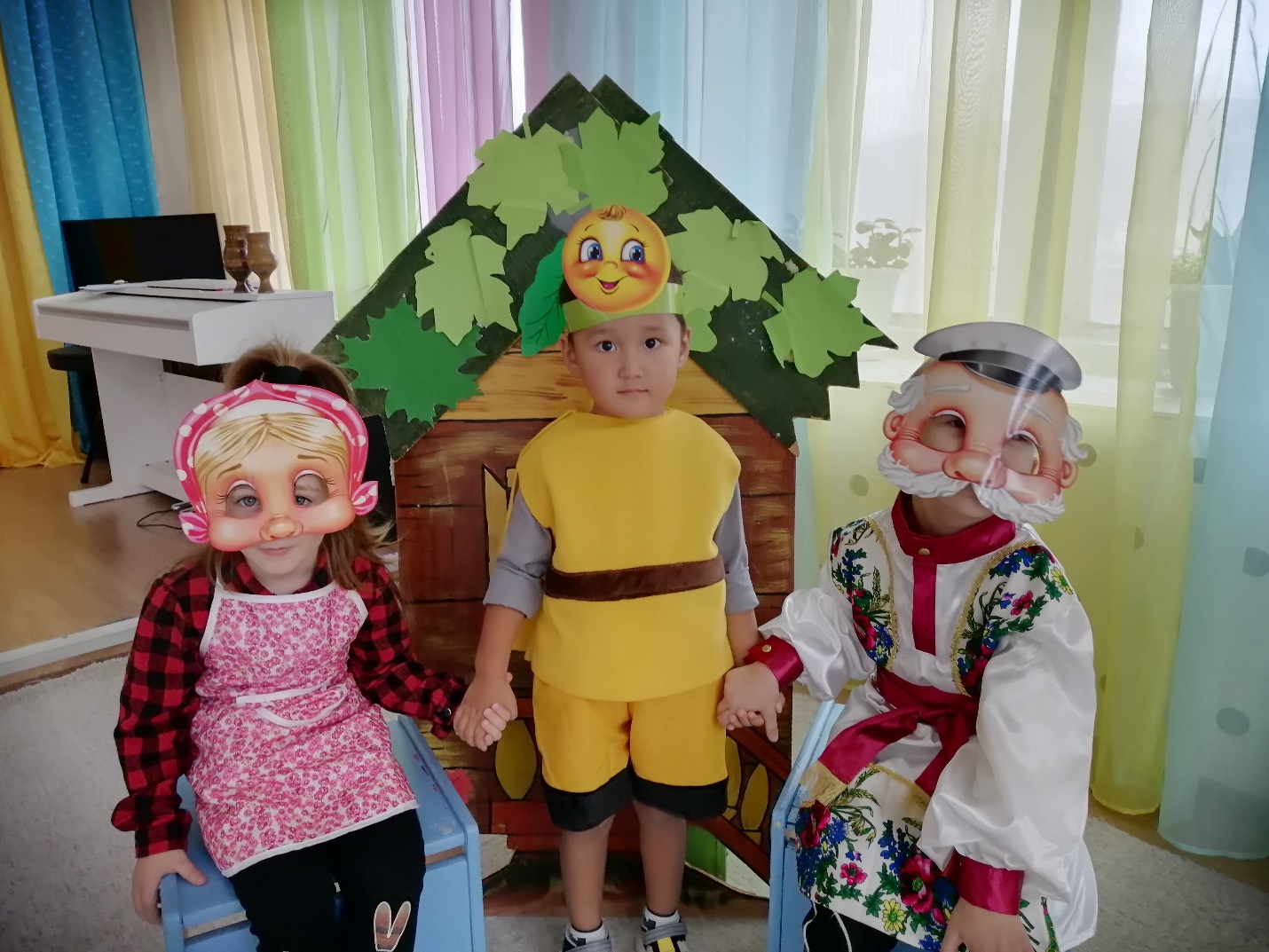 